https://s-english.ru/uprazhneniya/personal-pronounsУпражнения "Личные местоимения" (с ответами)1. Напишите личные местоимения (he, she, it, they), заменяющие существительные.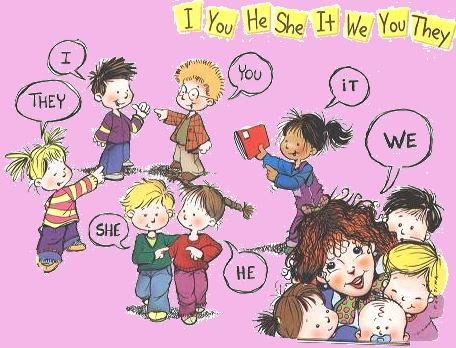 Н-р:  a strawberry (клубника) – it ;  balls (мячи) – they.cheese                                                 11. a foxstars                                                    12. peopleRobert                                                  13. policemengrandmother                                         14. a post-officea newspaper                                         15. a sonteeth                                                    16. a wifea tooth                                                 17. weatherpetrol                                                   18. a kingJulia                                                    19. animalstoys                                                     20. a horse2. Заполните пропуски личными местоимениями (I, we, you, he, she, it, they, me, us, him, her, them).Н-р:  My teacher is very nice. Ilike… (Мой учитель очень хороший. Я люблю ….) – I like him.(Я люблю его.)I work for my mother. I help … in the shop. And she gives … some money. (Я работаю со своей мамой. Я помогаю … в магазине. И она дает … немного денег.)We have two dogs. We often take … for a walk. We also take a ball and our dogs like to play with … (У нас две собаки. Мы часто берем … на прогулку. Мы также берем мяч, и наши собаки любят играть с …)My brother works at the hospital.    … is a doctor. (Мой брат работает в больнице. … доктор.)My favorite subject is History.   … is very exciting. (Мой любимый предмет – история. … очень увлекательна.)Tom is a good lawyer. Do you know …? (Том – хороший адвокат. Ты знаешь … ?)Look at her.   … is so beautiful! (Посмотри на нее. … такая красивая!)Where is my notebook? I can’t find … . (Где мой ноутбук? Я не могу … найти.)We are going to the beach. You can join … (Мы идем на пляж. Ты можешь присоединиться к …)I like Kate’s hair.   … is so thick and long. (Мне нравятся Катины волосы.  … такие густые и длинные.)These are my souvenirs.   … bought … in England. (Это мои сувениры.   … купил … в Англии.)3. Замените подчеркнутые слова личными местоимениями.Н-р:  I saw Bob yesterday, but Bob didn’t see me. – I saw him yesterday, but he didn’t see me. (Я видела его вчера, но он не видел меня.)Jack and I met Samantha. Samantha gave Jack and me a letter for you. Take the letter.Den and Mike are leaving for New York. I am driving Den and Mike to the airport.I’m calling Alex. I haven’t seen Alex for ages. And Alex isn’t at school.Let’s go to the library with Peter and me. Peter and I need some books in Japanese.Here is our cat Felix. Felix is hungry. I will feed Felix.Ответы:1.it (сыр)                                            11. it (лиса)they (звезды)                                   12. they (люди)he (Роберт)                                     13. they (полицейские)she (бабушка)                                 14. it (почтовое отделение)it (газета)                                        15. he (сын)they (зубы)                                      16. she (жена)it (зуб)                                            17. it (погода)it (бензин)                                       18. he (король)she (Джулия)                                   19. they (животные)they (игрушки)                                 20. it (лошадь)2.I help her  in the shop. And she gives me some money. (Я помогаю ей в магазине. И она дает мне немного денег.)We often take them for a walk. We also take a ball and our dogs like to play with it. (Мы часто берем их на прогулку. Мы также берем мяч, и наши собаки любят играть с ним.)He is a doctor. (Он доктор.)It is very exciting. (Она очень увлекательна.)Do you know him? (Ты знаешь его?)She is so beautiful! (Она такая красивая!)I can’t find it. (Я не могу его найти.)You can join us. (Ты можешь присоединиться к нам.)It is so thick and long. (Они такие густые и длинные.)  (hair – исключение.)I bought them in England. (Я купил их в Англии.)3.We met Samantha. She gave us a letter for you. Take it. (Мы встретили Саманту. Она дала нам письмо для тебя. Возьми его.)They are leaving for New York. I am driving them to the airport. (Они уезжают в Нью-Йорк. Я отвезу их в аэропорт.)I’m calling Alex. I haven’t seen him for ages. And he isn’t at school. (Я звоню Алексу. Я не видел его вечность. И он отсутствует в школе.)Let’s go to the library with us. We need some books in Japanese. (Пойдем в библиотеку с нами. Мы ищем кое-какие книги на японском.)Here is our cat Felix. It is hungry. I will feed it. (Вот наш кот Феликс. Он голоден. Я покормлю его.)